Amino Gold (250 таб) Биологически активная добавка к пище. Не является лекарственным средством.Товар сертифицирован.Количество питательных веществ в одной порции (3 таб.) продукта:Калории – 12 Протеин – 3 г Ингредиенты: гидролизат сывороточного протеина (натуральный энзиматический гидролизат), микрокристаллическая целлюлоза, стеарат магния. Рекомендации по применению:Принимайте 9 таблеток в день (три раза в день по три таблетки между приемами пищи). Не содержит ГМО.Масса продукта указана на упаковке.Противопоказания: индивидуальная непереносимость компонентов продукта. Перед применением проконсультироваться с врачом. Не применять беременным, кормящим матерям и лицам до 18лет.Дата изготовления и/или срок годности: указано на упаковке. “EXP” или “Bestbefore”, или “Bestby” – означает «годен до, вкл.»Условия хранения: хранить в сухом, проветриваемом помещении при темп.до 250С, не замораживать, вдали от источников тепла и исключая попадение прямых солнечных лучей.Производитель: “Ultimate Nutrition, Inc” 7,Corporate Ave, Farmington, CT,06032, СШАОрганизация, уполномоченная на принятие претензий от потребителей: ООО «Корамболь», 197342, г.Санкт-Петербург, ул.Сердобольская, д.65, лит.А, пом.2-Н, оф.403-А         Продавец: ИП Денисов В.Б. ОГРНИП 311507411000035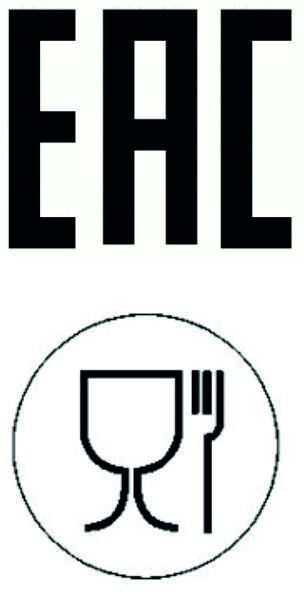 Amino Gold (325 таб) Биологически активная добавка к пище. Не является лекарственным средством.Товар сертифицирован.Количество питательных веществ в одной порции (2 таб.) продукта:Калории – 12 Протеин – 3 г Ингредиенты: гидролизат сывороточного протеина (натуральный энзиматический гидролизат), микрокристаллическая целлюлоза, стеарат магния. Рекомендации по применению:Принимайте 9 таблеток в день (три раза в день по три таблетки между приемами пищи). Не содержит ГМО.Масса продукта указана на упаковке.Противопоказания: индивидуальная непереносимость компонентов продукта. Перед применением проконсультироваться с врачом. Не применять беременным, кормящим матерям и лицам до 18лет.Дата изготовления и/или срок годности: указано на упаковке. “EXP” или “Bestbefore”, или “Bestby” – означает «годен до, вкл.»Условия хранения: хранить в сухом, проветриваемом помещении при темп.до 250С, не замораживать, вдали от источников тепла и исключая попадение прямых солнечных лучей.Производитель: “Ultimate Nutrition, Inc” 7,Corporate Ave, Farmington, CT,06032, СШАОрганизация, уполномоченная на принятие претензий от потребителей: ООО «Корамболь», 197342, г.Санкт-Петербург, ул.Сердобольская, д.65, лит.А, пом.2-Н, оф.403-А         Продавец: ИП Денисов В.Б. ОГРНИП 311507411000035Amino Gold (325 таб) Биологически активная добавка к пище. Не является лекарственным средством.Товар сертифицирован.Количество питательных веществ в одной порции (2 таб.) продукта:Калории – 12 Протеин – 3 г Ингредиенты: гидролизат сывороточного протеина (натуральный энзиматический гидролизат), микрокристаллическая целлюлоза, стеарат магния. Рекомендации по применению:Принимайте 9 таблеток в день (три раза в день по три таблетки между приемами пищи). Не содержит ГМО.Масса продукта указана на упаковке.Противопоказания: индивидуальная непереносимость компонентов продукта. Перед применением проконсультироваться с врачом. Не применять беременным, кормящим матерям и лицам до 18лет.Дата изготовления и/или срок годности: указано на упаковке. “EXP” или “Bestbefore”, или “Bestby” – означает «годен до, вкл.»Условия хранения: хранить в сухом, проветриваемом помещении при темп.до 250С, не замораживать, вдали от источников тепла и исключая попадение прямых солнечных лучей.Производитель: “Ultimate Nutrition, Inc” 7,Corporate Ave, Farmington, CT,06032, СШАОрганизация, уполномоченная на принятие претензий от потребителей: ООО «Корамболь», 197342, г.Санкт-Петербург, ул.Сердобольская, д.65, лит.А, пом.2-Н, оф.403-А         Продавец: ИП Денисов В.Б. ОГРНИП 311507411000035Amino Gold (325 таб) Биологически активная добавка к пище. Не является лекарственным средством.Товар сертифицирован.Количество питательных веществ в одной порции (2 таб.) продукта:Калории – 12 Протеин – 3 г Ингредиенты: гидролизат сывороточного протеина (натуральный энзиматический гидролизат), микрокристаллическая целлюлоза, стеарат магния. Рекомендации по применению:Принимайте 9 таблеток в день (три раза в день по три таблетки между приемами пищи). Не содержит ГМО.Масса продукта указана на упаковке.Противопоказания: индивидуальная непереносимость компонентов продукта. Перед применением проконсультироваться с врачом. Не применять беременным, кормящим матерям и лицам до 18лет.Дата изготовления и/или срок годности: указано на упаковке. “EXP” или “Bestbefore”, или “Bestby” – означает «годен до, вкл.»Условия хранения: хранить в сухом, проветриваемом помещении при темп.до 250С, не замораживать, вдали от источников тепла и исключая попадение прямых солнечных лучей.Производитель: “Ultimate Nutrition, Inc” 7,Corporate Ave, Farmington, CT,06032, СШАОрганизация, уполномоченная на принятие претензий от потребителей: ООО «Корамболь», 197342, г.Санкт-Петербург, ул.Сердобольская, д.65, лит.А, пом.2-Н, оф.403-А         Продавец: ИП Денисов В.Б. ОГРНИП 311507411000035Xtreme Amino Ultimate Nutrition Пищевой продукт с заданным химическим составом. Не является лекарственным средством.Товар сертифицирован.Количество питательных веществ в одной порции (3 таб.) продукта:Калории – 18 Протеин – 4,5 гИнгредиенты: концентрат сывороточного протеина, микрокристаллическая целлюлоза, лецитин, натуральные и искусственные ароматизаторы, ацесульфам калия, сукралоза.Порций в упаковке: 110Не содержит ГМО.
Рекомендации по применению:Принимайте 9 жевательных таблеток в день (три раза в день по три таблетки между приемами пищи и после тренировки)..Масса продукта указана на упаковке.Противопоказания: индивидуальная непереносимость компонентов продукта. Перед применением проконсультироваться с врачом. Не применять беременным, кормящим матерям и лицам до 18лет.Дата изготовления и/или срок годности: указано на упаковке. “EXP” или “Bestbefore”, или “Bestby” – означает «годен до, вкл.»Условия хранения: хранить в сухом, проветриваемом помещении при темп.до 250С, не замораживать, вдали от источников тепла и исключая попадение прямых солнечных лучей.Производитель: “Ultimate Nutrition, Inc” 7,Corporate Ave, Farmington, CT,06032, СШАОрганизация, уполномоченная на принятие претензий от потребителей: ООО «Корамболь», 197342, г.Санкт-Петербург, ул.Сердобольская, д.65, лит.А, пом.2-Н, оф.403-АПродавец: ИП Денисов В.Б. ОГРНИП 311507411000035Xtreme Amino Ultimate Nutrition Пищевой продукт с заданным химическим составом. Не является лекарственным средством.Товар сертифицирован.Количество питательных веществ в одной порции (3 таб.) продукта:Калории – 18 Протеин – 4,5 гИнгредиенты: концентрат сывороточного протеина, микрокристаллическая целлюлоза, лецитин, натуральные и искусственные ароматизаторы, ацесульфам калия, сукралоза.Порций в упаковке: 110Не содержит ГМО.
Рекомендации по применению:Принимайте 9 жевательных таблеток в день (три раза в день по три таблетки между приемами пищи и после тренировки)..Масса продукта указана на упаковке.Противопоказания: индивидуальная непереносимость компонентов продукта. Перед применением проконсультироваться с врачом. Не применять беременным, кормящим матерям и лицам до 18лет.Дата изготовления и/или срок годности: указано на упаковке. “EXP” или “Bestbefore”, или “Bestby” – означает «годен до, вкл.»Условия хранения: хранить в сухом, проветриваемом помещении при темп.до 250С, не замораживать, вдали от источников тепла и исключая попадение прямых солнечных лучей.Производитель: “Ultimate Nutrition, Inc” 7,Corporate Ave, Farmington, CT,06032, СШАОрганизация, уполномоченная на принятие претензий от потребителей: ООО «Корамболь», 197342, г.Санкт-Петербург, ул.Сердобольская, д.65, лит.А, пом.2-Н, оф.403-АПродавец: ИП Денисов В.Б. ОГРНИП 311507411000035